Curso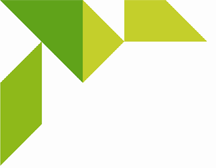    “Atención al cliente”Fecha:   	12 de mayo de 2016Horario: 	09.00 - 14.00 h.Lugar: 	Centro de Apoyo al Desarrollo Empresarial (CADE) 	C/. Doctor Jiménez Díaz, 22 bajo. Huércal-Overa (Almería)ProgramaServicios y programas de Andalucía Emprende, Fundación Pública Andaluza. Servicio de atención al cliente.Decálogo de atención al cliente.Concepto de comunicación.Habilidades de Comunicación con el cliente.Escucha activa: asertividad en la comunicación.Proceso de tramitación  de quejas y reclamaciones.Ponentes: Ana Rubio Díaz. Técnica del CADE Huércal-Overa.Información e inscripciones: Centro de Apoyo al Desarrollo Empresarial (CADE) de Huércal-Overa 	Tel: 671.536.704 / arubio@andaluciaemprende.esSíguenos en…                         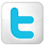 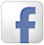 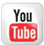 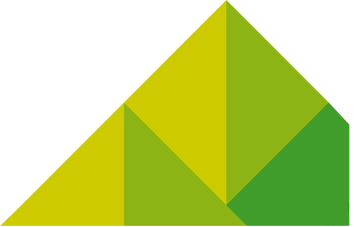 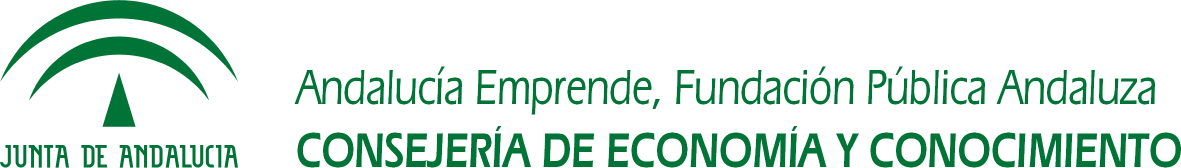 